ESCOLA _________________________________DATA:_____/_____/_____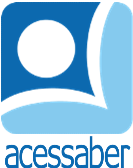 PROF:_______________________________________TURMA:___________NOME:________________________________________________________PROBLEMAS DE ADIÇÃO E SUBTRAÇÃO10 amigos combinaram de ir ao cinema. No dia marcado, duas amigas não puderam vir, mas uma amiga trouxe mais 3 pessoas com ela. Quantas pessoas foram ao cinema?R: Na primeira caixa de achados e perdidos, há 5 toucas de inverno. Na segunda caixa, há 4 toucas a mais do que na primeira caixa. Na terceira caixa, há 3 toucas a menos do que na segunda caixa. Quantas toucas há na terceira caixa? R: Na casa de tia Ema, moram ela, ​​tio Joe e seus 5 filhos. Para a ceia de natal chegaram mais 14 familiares. Quantas pessoas participaram da ceia de natal? R: Na escola de Francisco, tem 8 salas de aula no piso térreo e o resto das salas de aula estão no primeiro andar. Sabendo que a escola tem um total de 19 salas, quantas salas de aula há no primeiro andar?R: Patrícia comprou uma árvore de Natal, de plástico, que vem em 3 partes. A parte inferior tem 8 ramos, a parte do meio tem 6 ramos e a parte superior tem 4 ramos. Quantos ramos a árvore tem? R: Para fazer lembrancinhas, a professora recortou 26 triângulos, 29 quadrados e 13 círculos. Quantos itens ela recortou? R: 